АДМИНИСТРАЦИЯ БЕРЕЗОВСКОГО РАЙОНА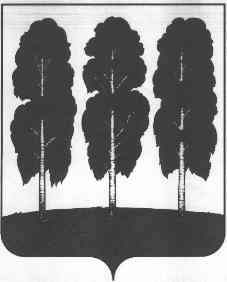 ХАНТЫ-МАНСИЙСКОГО АВТОНОМНОГО ОКРУГА – ЮГРЫРАСПОРЯЖЕНИЕот 12.11.2019     		                                              № 885-рпгт. БерезовоО внесении изменения в распоряжение администрации Березовского района от 30.05.2017 № 442-р «Об утверждении перечней объектов собственности муниципального образования Березовский район, передача        которых возможна негосударственным (немуниципальным) организациям»(утратило силу распоряжением администрации Березовского района              от 17.07.2023 № 519-р)В соответствии с Положением о порядке управления и распоряжения имуществом, находящимся в муниципальной собственности Березовского района, утвержденным решением Думы Березовского района от 29 марта 2012 года         № 163: Внести в распоряжение администрации Березовского района от 30.05.2017 № 442-р «Об утверждении перечней объектов собственности муниципального образования Березовский район, передача которых возможна негосударственным (немуниципальным) организациям» следующие изменения:1.1 приложение 1 изложить в редакции согласно приложению 1 к настоящему распоряжению.дополнить распоряжение приложением 3 «Перечень объектов собственности муниципального образования Березовский район, закрепленных на праве оперативного управления за учреждениями и предприятиями Березовского района, для передачи в пользование негосударственным поставщикам услуг в социальной сфере, в том числе некоммерческим организациям», согласно приложению 2 к настоящему распоряжению. дополнить распоряжение приложением 4 «Перечень объектов собственности муниципального образования Березовский район, закрепленных на праве хозяйственного ведения за предприятиями Березовского района, для передачи в пользование негосударственным поставщикам услуг в социальной сфере, в том числе некоммерческим организациям», согласно приложению 3 к настоящему распоряжению.Опубликовать настоящее распоряжение в газете «Жизнь Югры» и разместить на официальном веб-сайте органов местного самоуправления Березовского района.3.	Настоящее распоряжение вступает в силу после его подписания.Глава района							                              В.И. ФоминПриложение 1 к распоряжению администрации Березовского районаот 12.11.2019 № 885-рПеречень  объектов собственности муниципального образования Березовский район (в том числе планируемых к созданию) предназначенных для размещения объектов дошкольного образования, детского отдыха и оздоровления, социального обслуживания, здравоохранения, спорта, культуры, передача которых  негосударственным (немуниципальным) организациям возможна в соответствии с концессионными соглашениями, соглашениями о муниципально-частном партнерстве, а также по договорам аренды с обязательством сохранения целевого назначения и использования объектаПриложение 2 к распоряжению администрации Березовского районаот 12.11.2019 № 885-рПеречень объектов собственности муниципального образования Березовский район, закрепленных на праве оперативного управления за учреждениями и предприятиями Березовского района, для передачи в пользование негосударственным поставщикам услуг в социальной сфере, в том числе некоммерческим организациямПриложение 3 к распоряжению администрации Березовского районаот 12.11.2019 № 885-рПеречень объектов собственности муниципального образования Березовский район, закрепленных на праве хозяйственного ведения за предприятиями Березовского района, для передачи в пользование негосударственным поставщикам услуг в социальной сфере, в том числе некоммерческим организациям Перечень объектов муниципальной собственности, передача которых возможна по договорам аренды с обязательством сохранения целевого назначения и использования объектаПеречень объектов муниципальной собственности, передача которых возможна по договорам аренды с обязательством сохранения целевого назначения и использования объектаПеречень объектов муниципальной собственности, передача которых возможна по договорам аренды с обязательством сохранения целевого назначения и использования объектаПеречень объектов муниципальной собственности, передача которых возможна по договорам аренды с обязательством сохранения целевого назначения и использования объектаПеречень объектов муниципальной собственности, передача которых возможна по договорам аренды с обязательством сохранения целевого назначения и использования объектаПеречень объектов муниципальной собственности, передача которых возможна по договорам аренды с обязательством сохранения целевого назначения и использования объекта1.1.1.1.Нежилое административное здание общей площадью 152,3 кв.м., расположенное по адресу: ХМАО-Югра, пгт. Березово, ул. Собянина 52Нежилое административное здание общей площадью 152,3 кв.м., расположенное по адресу: ХМАО-Югра, пгт. Березово, ул. Собянина 52Нежилое административное здание общей площадью 152,3 кв.м., расположенное по адресу: ХМАО-Югра, пгт. Березово, ул. Собянина 52Нежилое административное здание общей площадью 152,3 кв.м., расположенное по адресу: ХМАО-Югра, пгт. Березово, ул. Собянина 521.2.1.2.Нежилое административное здание общей площадью 152,3 кв.м., расположенное по адресу: ХМАО-Югра, пгт. Березово, ул. Шнейдер 30Нежилое административное здание общей площадью 152,3 кв.м., расположенное по адресу: ХМАО-Югра, пгт. Березово, ул. Шнейдер 30Нежилое административное здание общей площадью 152,3 кв.м., расположенное по адресу: ХМАО-Югра, пгт. Березово, ул. Шнейдер 30Нежилое административное здание общей площадью 152,3 кв.м., расположенное по адресу: ХМАО-Югра, пгт. Березово, ул. Шнейдер 30Перечень объектов муниципальной собственности, передача которых возможна в соответствии с концессионными соглашениями, соглашениями о муниципально-частном партнерствеПеречень объектов муниципальной собственности, передача которых возможна в соответствии с концессионными соглашениями, соглашениями о муниципально-частном партнерствеПеречень объектов муниципальной собственности, передача которых возможна в соответствии с концессионными соглашениями, соглашениями о муниципально-частном партнерствеПеречень объектов муниципальной собственности, передача которых возможна в соответствии с концессионными соглашениями, соглашениями о муниципально-частном партнерствеПеречень объектов муниципальной собственности, передача которых возможна в соответствии с концессионными соглашениями, соглашениями о муниципально-частном партнерствеПеречень объектов муниципальной собственности, передача которых возможна в соответствии с концессионными соглашениями, соглашениями о муниципально-частном партнерстве2.1.2.1.Нежилое административное здание общей площадью 152,3 кв.м., расположенное по адресу: ХМАО-Югра, пгт. Березово, ул. Собянина 52Нежилое административное здание общей площадью 152,3 кв.м., расположенное по адресу: ХМАО-Югра, пгт. Березово, ул. Собянина 52Нежилое административное здание общей площадью 152,3 кв.м., расположенное по адресу: ХМАО-Югра, пгт. Березово, ул. Собянина 52Нежилое административное здание общей площадью 152,3 кв.м., расположенное по адресу: ХМАО-Югра, пгт. Березово, ул. Собянина 522.2. 2.2. Нежилое административное здание общей площадью 152,3 кв.м., расположенное по адресу: ХМАО-Югра, пгт. Березово, ул. Шнейдер 30Нежилое административное здание общей площадью 152,3 кв.м., расположенное по адресу: ХМАО-Югра, пгт. Березово, ул. Шнейдер 30Нежилое административное здание общей площадью 152,3 кв.м., расположенное по адресу: ХМАО-Югра, пгт. Березово, ул. Шнейдер 30Нежилое административное здание общей площадью 152,3 кв.м., расположенное по адресу: ХМАО-Югра, пгт. Березово, ул. Шнейдер 30Перечень планируемых к созданию объектов муниципальной собственности, передача которых возможна в соответствии с концессионными соглашениями, соглашениями о муниципально-частном партнерстве, а также по договорам аренды с обязательством сохранения целевого назначения и использования объектаПеречень планируемых к созданию объектов муниципальной собственности, передача которых возможна в соответствии с концессионными соглашениями, соглашениями о муниципально-частном партнерстве, а также по договорам аренды с обязательством сохранения целевого назначения и использования объектаПеречень планируемых к созданию объектов муниципальной собственности, передача которых возможна в соответствии с концессионными соглашениями, соглашениями о муниципально-частном партнерстве, а также по договорам аренды с обязательством сохранения целевого назначения и использования объектаПеречень планируемых к созданию объектов муниципальной собственности, передача которых возможна в соответствии с концессионными соглашениями, соглашениями о муниципально-частном партнерстве, а также по договорам аренды с обязательством сохранения целевого назначения и использования объектаПеречень планируемых к созданию объектов муниципальной собственности, передача которых возможна в соответствии с концессионными соглашениями, соглашениями о муниципально-частном партнерстве, а также по договорам аренды с обязательством сохранения целевого назначения и использования объектаПеречень планируемых к созданию объектов муниципальной собственности, передача которых возможна в соответствии с концессионными соглашениями, соглашениями о муниципально-частном партнерстве, а также по договорам аренды с обязательством сохранения целевого назначения и использования объектаНаименование объекта и планируемая дата создания объектаНаименование объекта и планируемая дата создания объектаНаименование собственника объектаАдрес и кадастровый номер земельного участка, на котором планируется расположение объекта Планируемые характеристики объектаДетский сад, пгт. ИгримДетский сад, пгт. ИгримМуниципальное образование Березовский районХМАО-Югра, Березовский район, пгт. Игрим200 человекФизкультурно-спортивный комплекс с ледовой аренойФизкультурно-спортивный комплекс с ледовой аренойМуниципальное образование Березовский районХМАО-Югра, Березовский район, пгт. Березово3445,5 кв.м.Лыжероллерная трасса со стрельбищем на 6 огневых позицийЛыжероллерная трасса со стрельбищем на 6 огневых позицийМуниципальное образование Березовский районХМАО-Югра, Березовский район, пгт. БерезовоПротяженность – 1 км. № п/пНаименование имуществаБалансодержатель1Часть нежилого здания общей площадью 111,37 кв.м., расположенное по адресу: ХМАО-Югра, Березовский район, пгт. Березово, ул. Шнейдер, дом 5, корпус 2МАУ «Образовательный центр»2Часть нежилого здания общей площадью 155,83 кв.м., расположенное по адресу: ХМАО-Югра, Березовский район, пгт. Березово, ул. Шнейдер, дом 5, корпус 2МАУ «Образовательный центр»№ п/пНаименование имуществаБалансодержатель1Нежилое здание по адресу: Ханты-Мансийский автономный округ – Югра, Березовский район, пгт. Игрим, ул. Советская, д. 28а общей площадью 490,3 кв.м.МУП «Теплосети Игрим» муниципального образования Березовский район